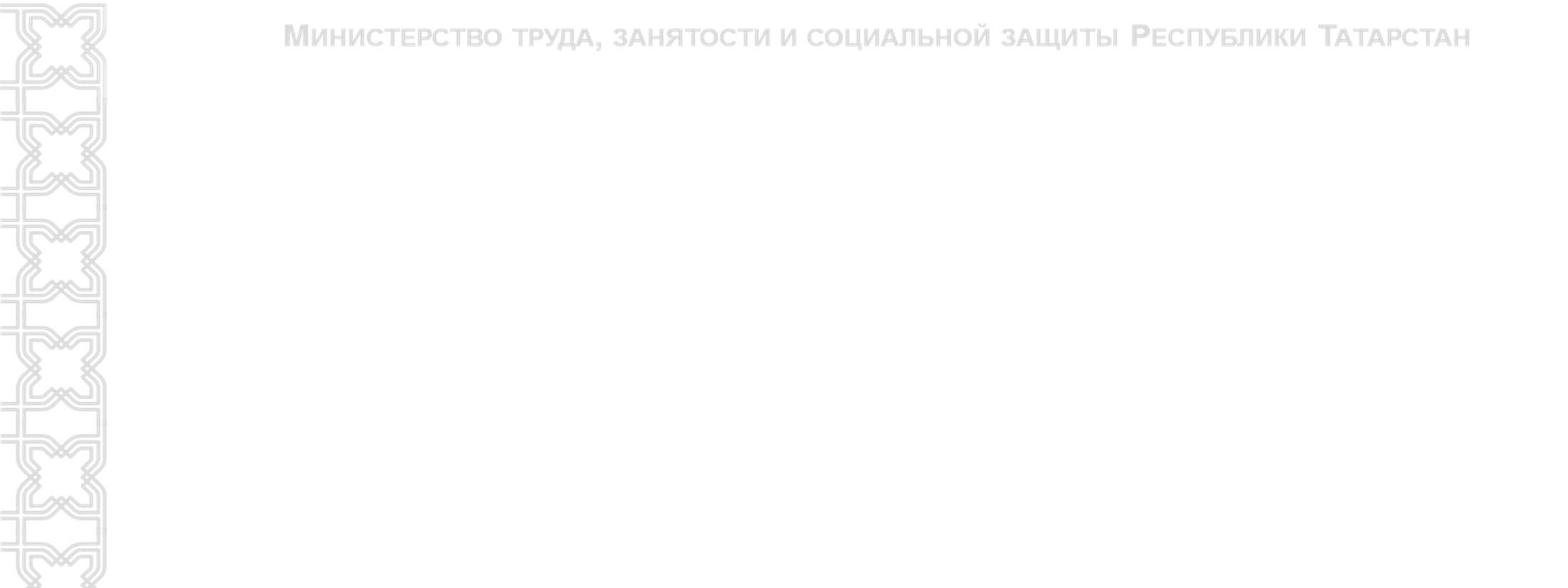 Меры государственной поддержки семей с детьми в Республике Татарстан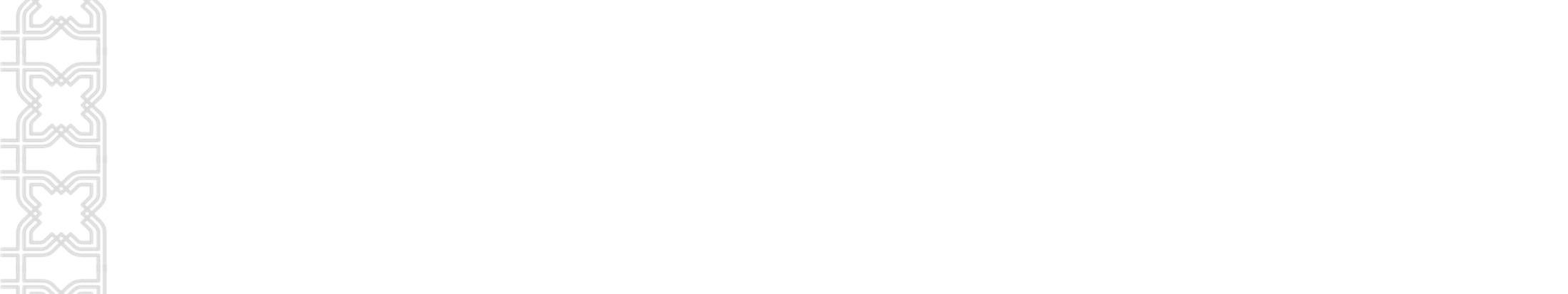 Министр труда, занятости и социальной защиты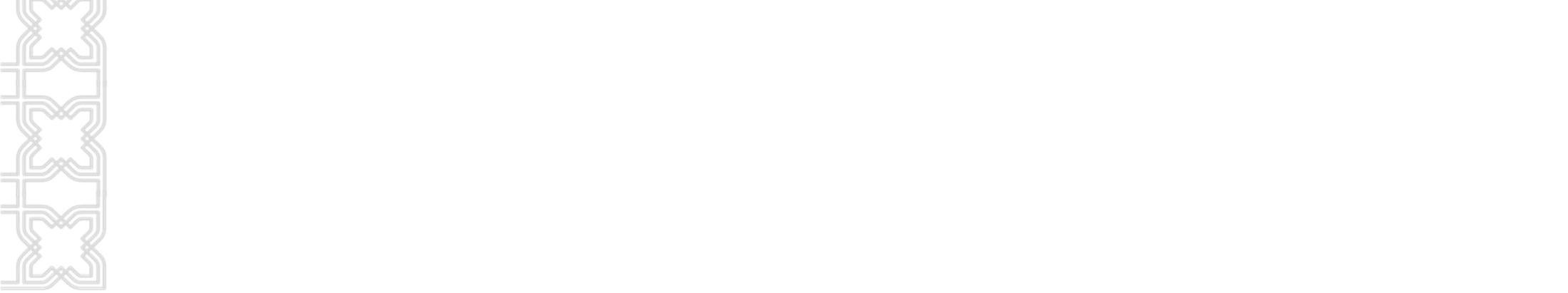 Республики Татарстан Эльмира Зарипова14.05.2015г.Динамика регистрации браков в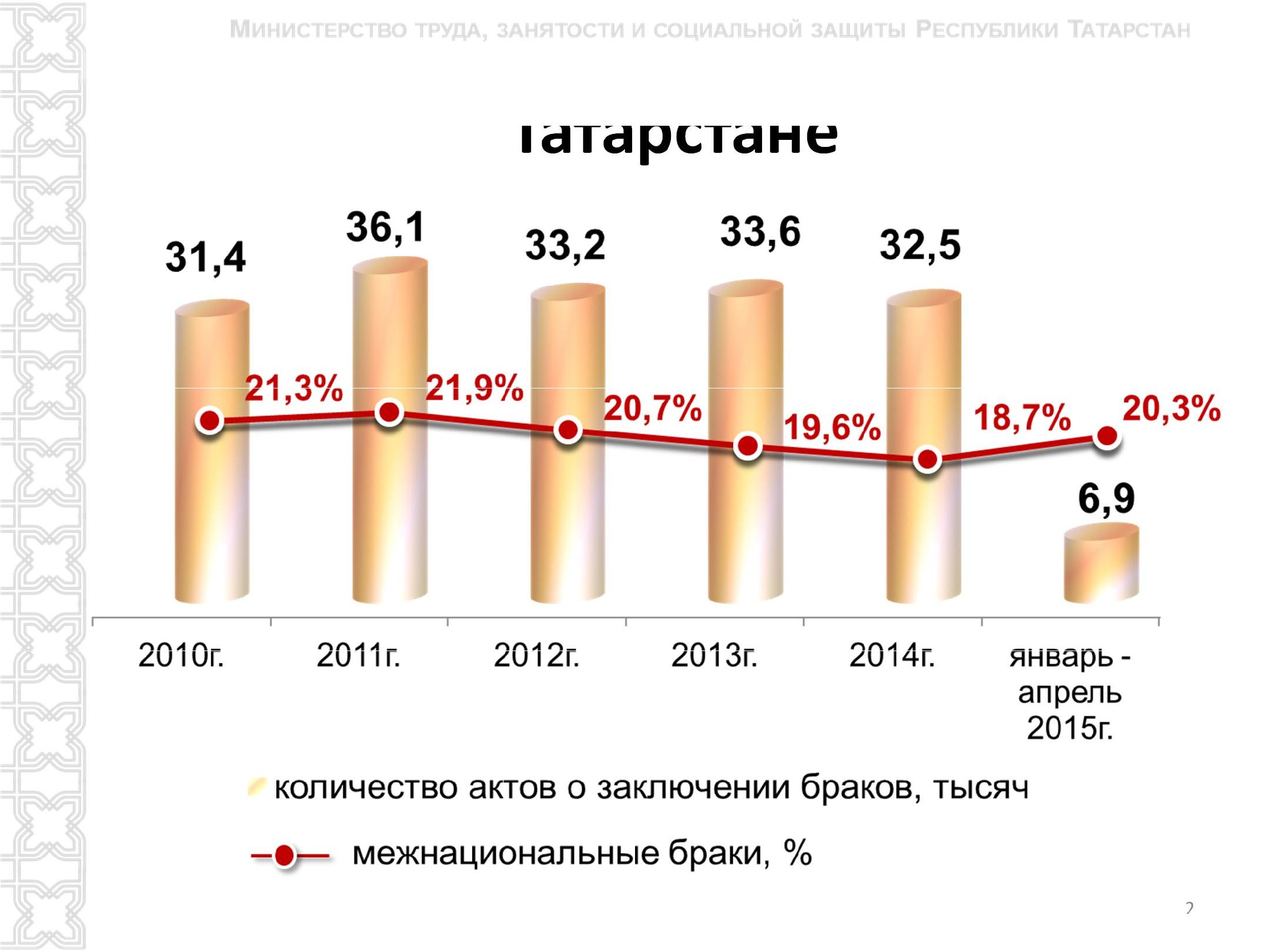 Показатели рождаемости в Татарстане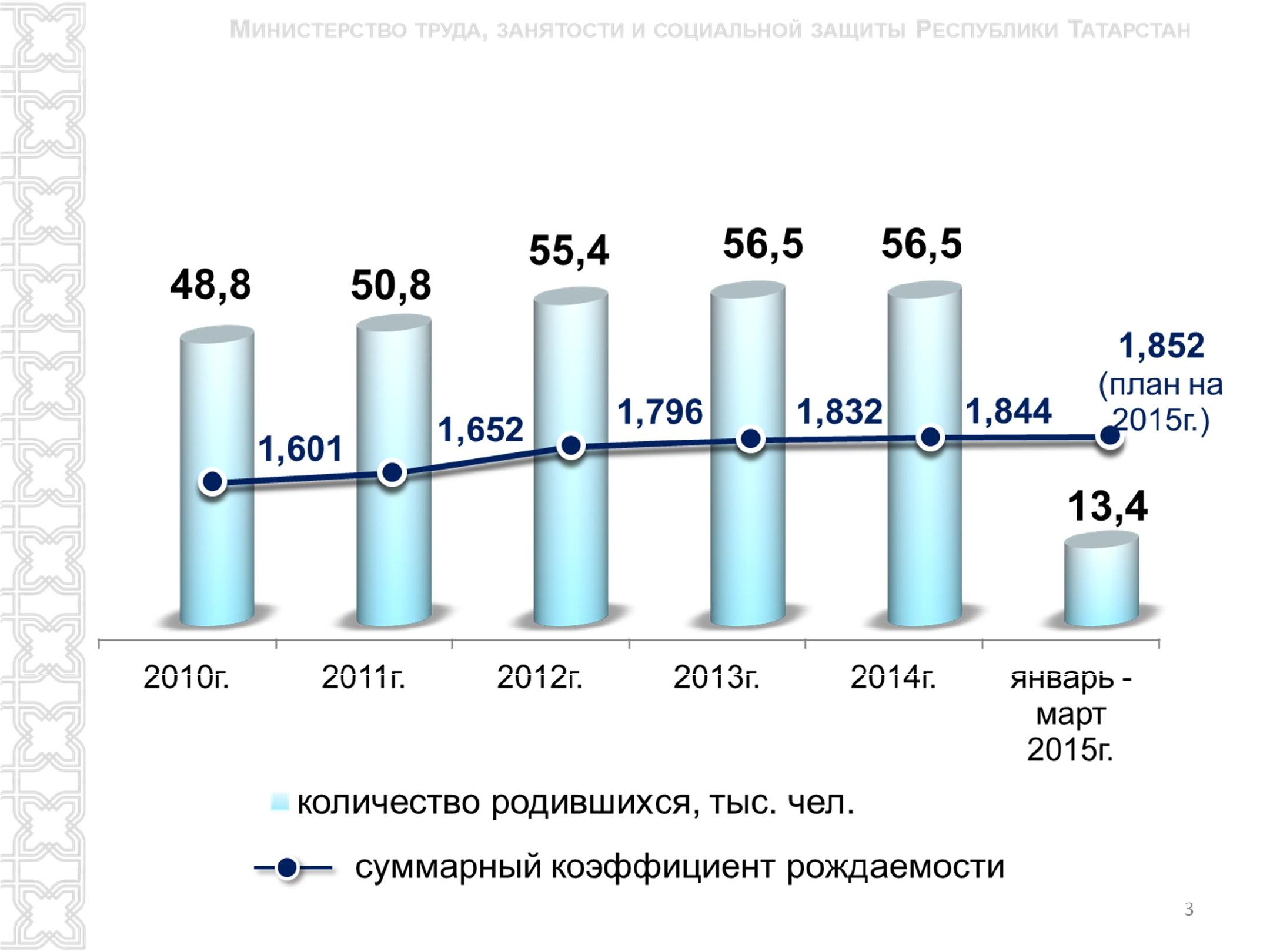 Возрастно-половая структура населения Республики Татарстан на начало 2014 года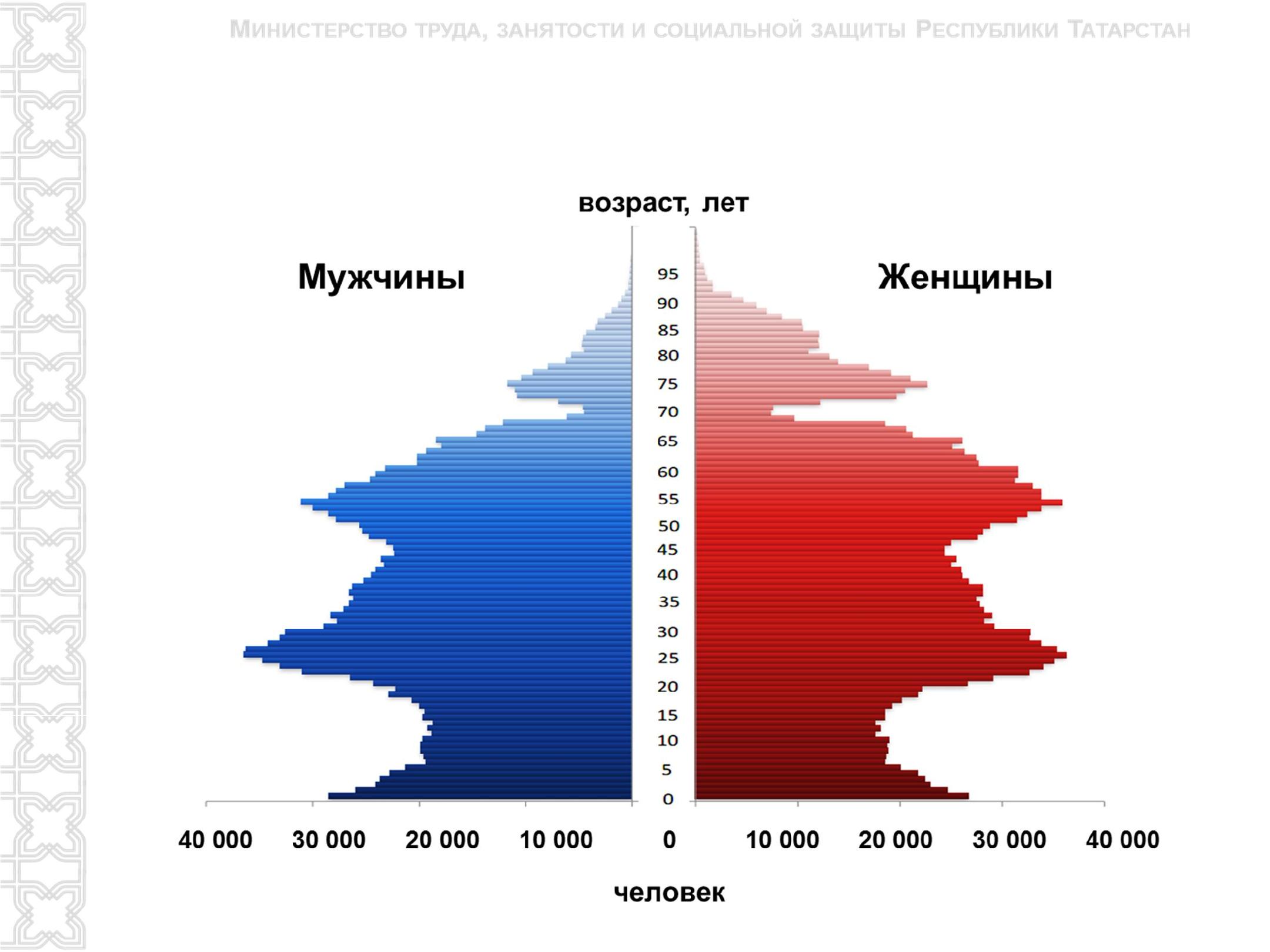 Итоги предоставления материнского капитала в Татарстане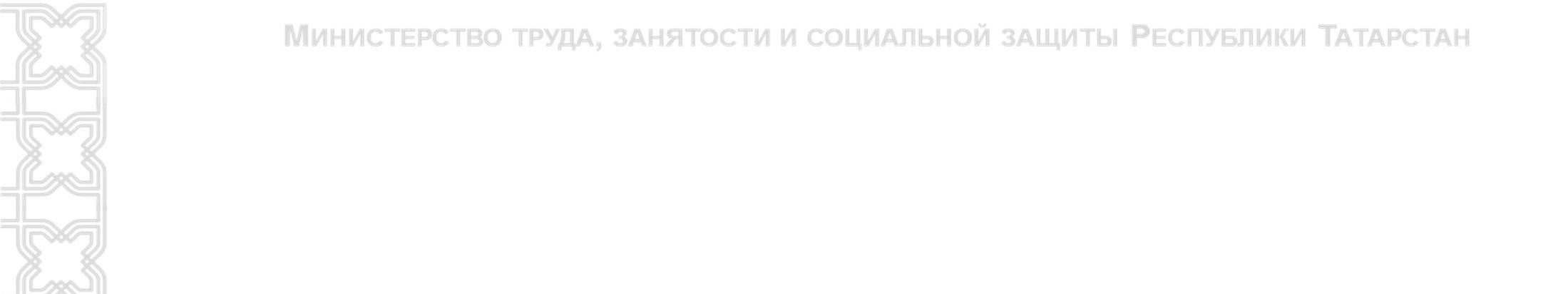 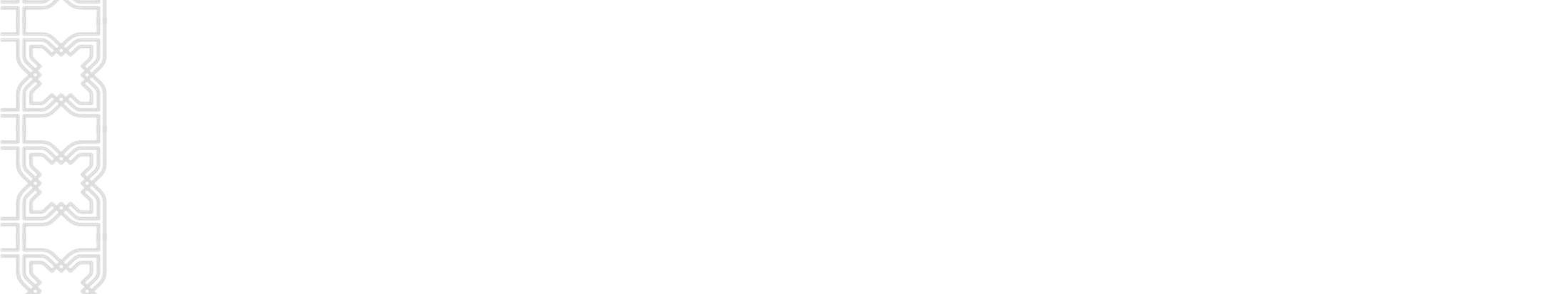 С 2007 года в Республике Татарстан выдано 178 975 сертификатов на получение материнского капитала.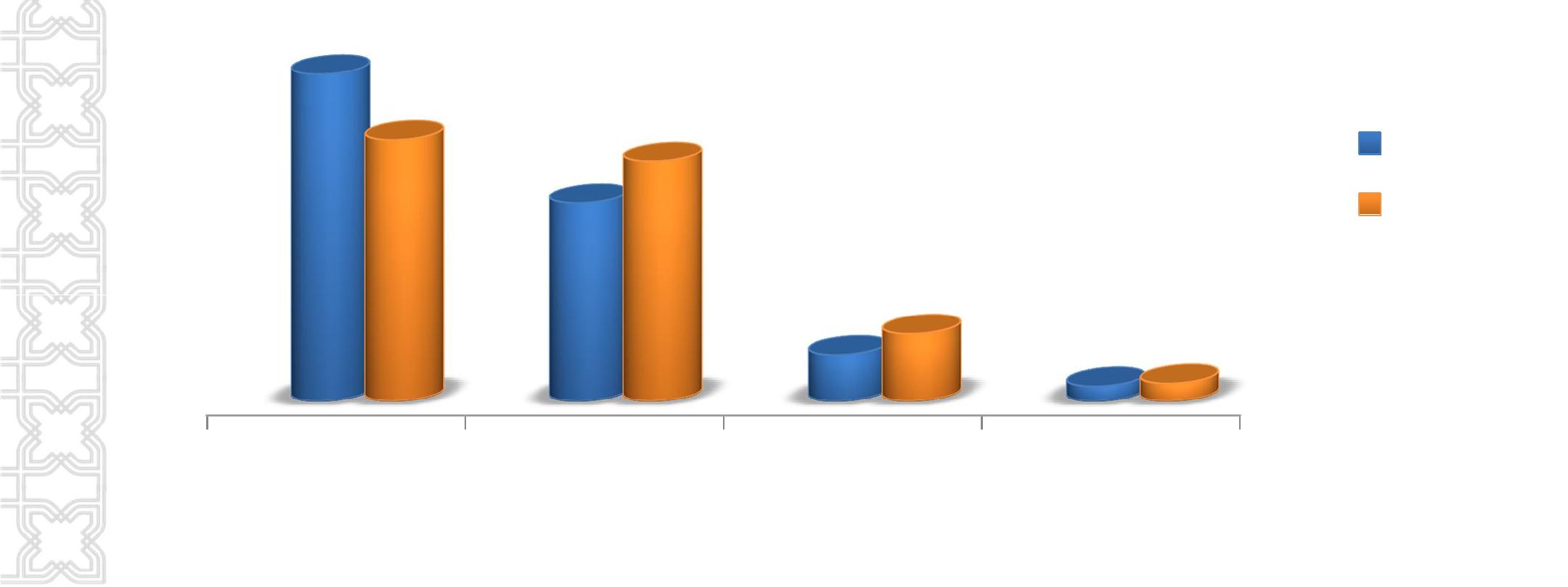 Улучшение жилищных условий семей республики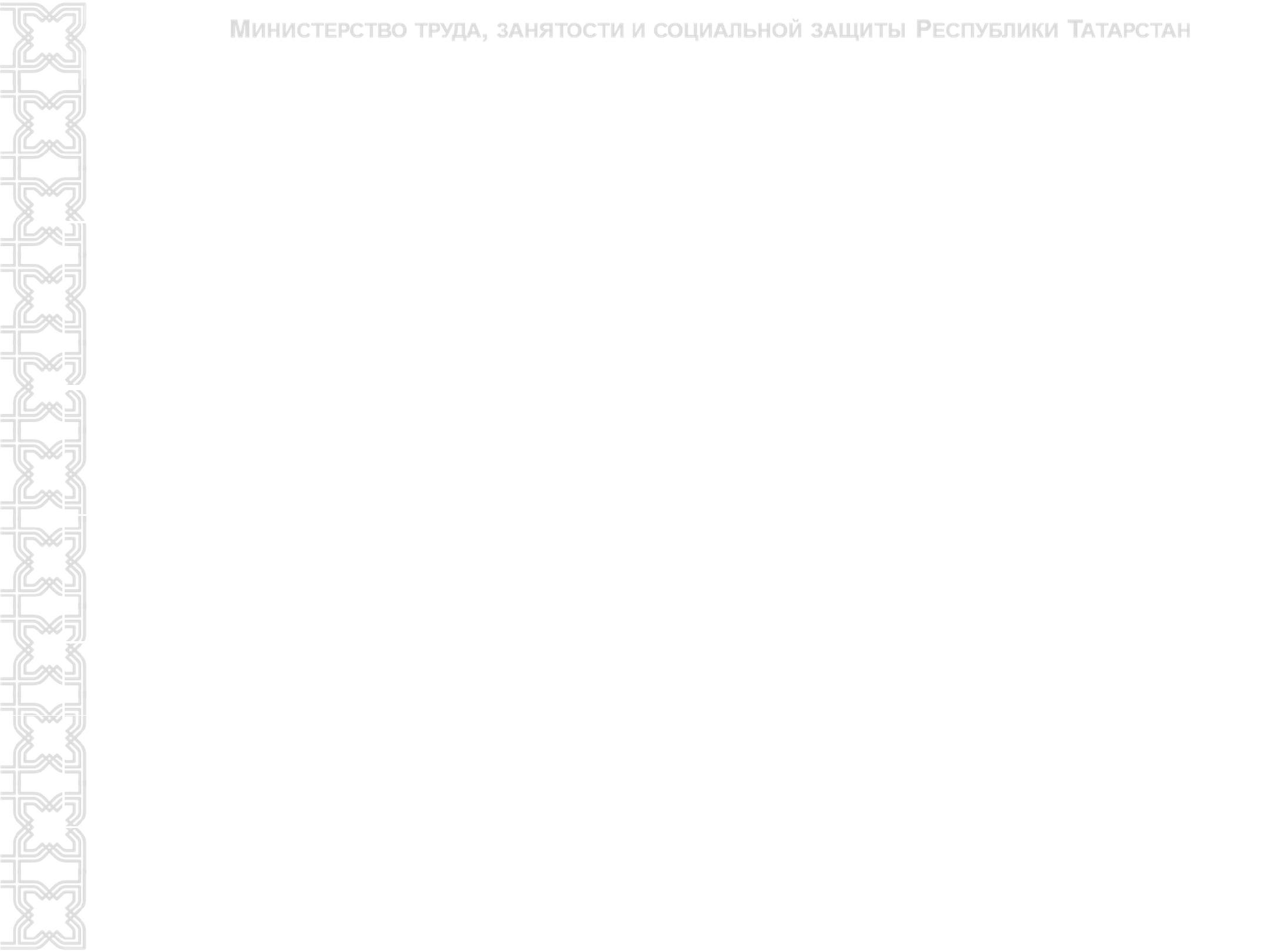 6Строительство детских садов в Республике Татарстан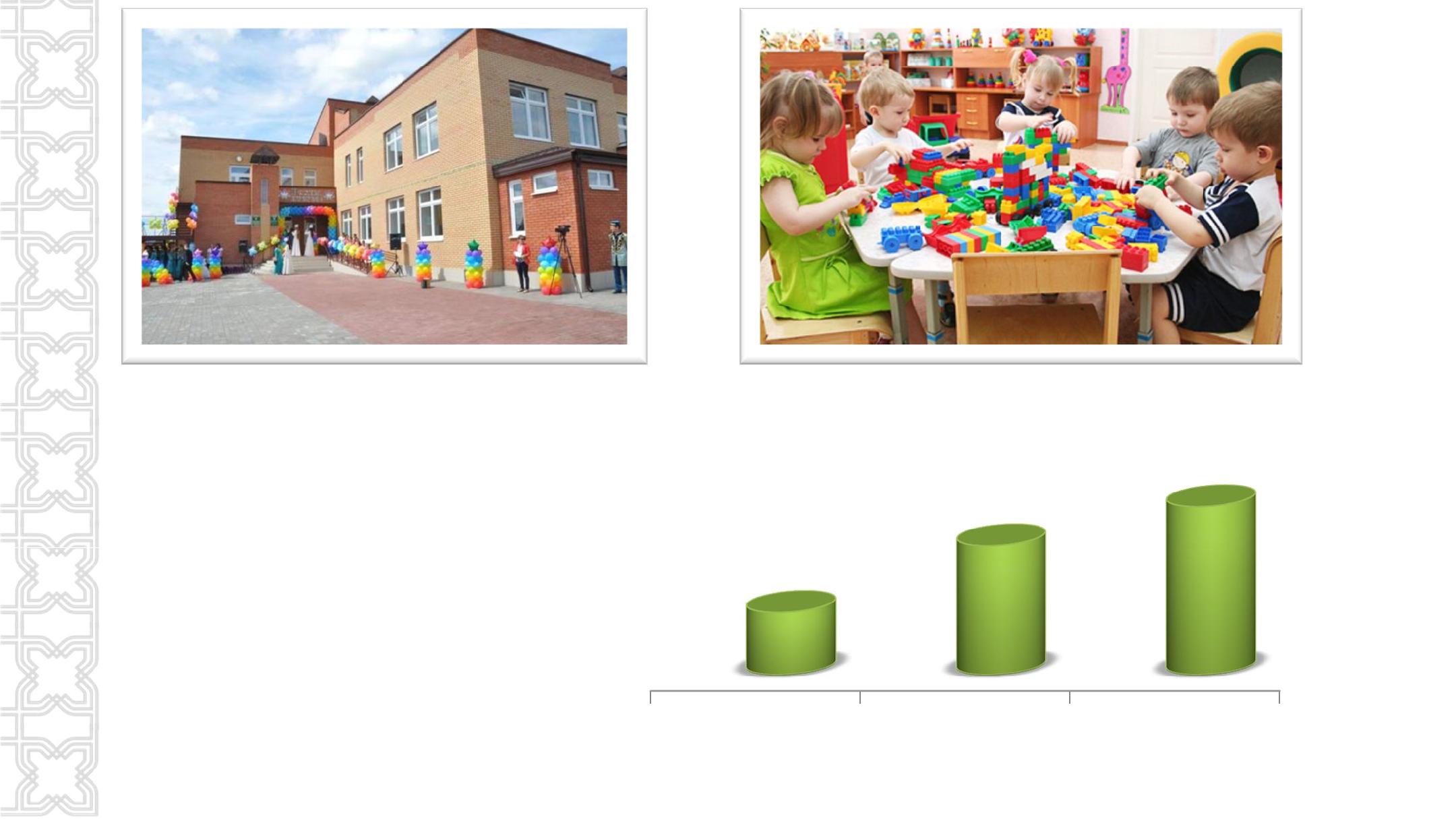 Количество построенных детских садов5627732013г.   2014г.   2015г.7(план)Финансирование мер социальной поддержки семей и детей в Татарстане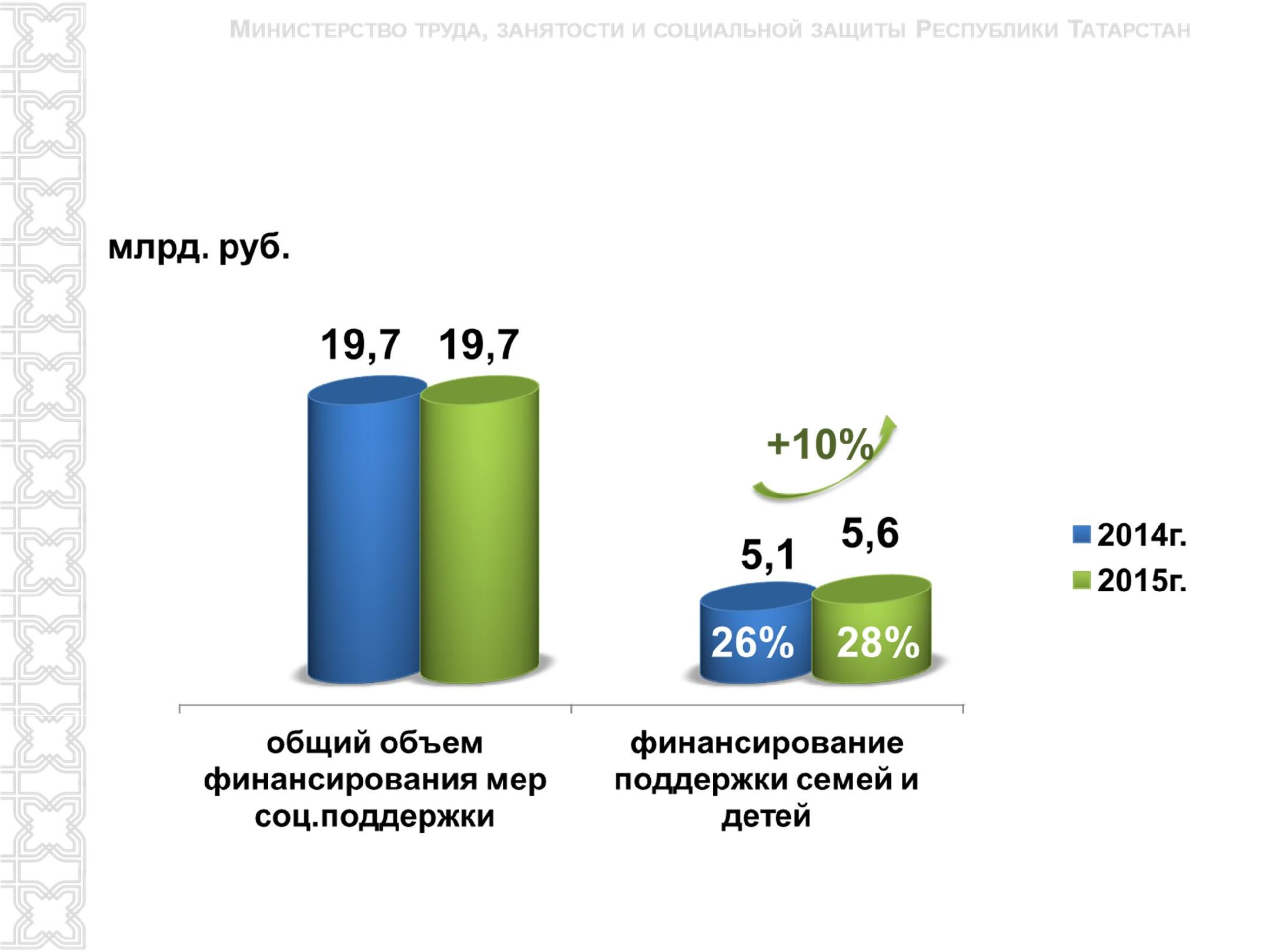 8Выявление и постановка семей на межведомственный патронат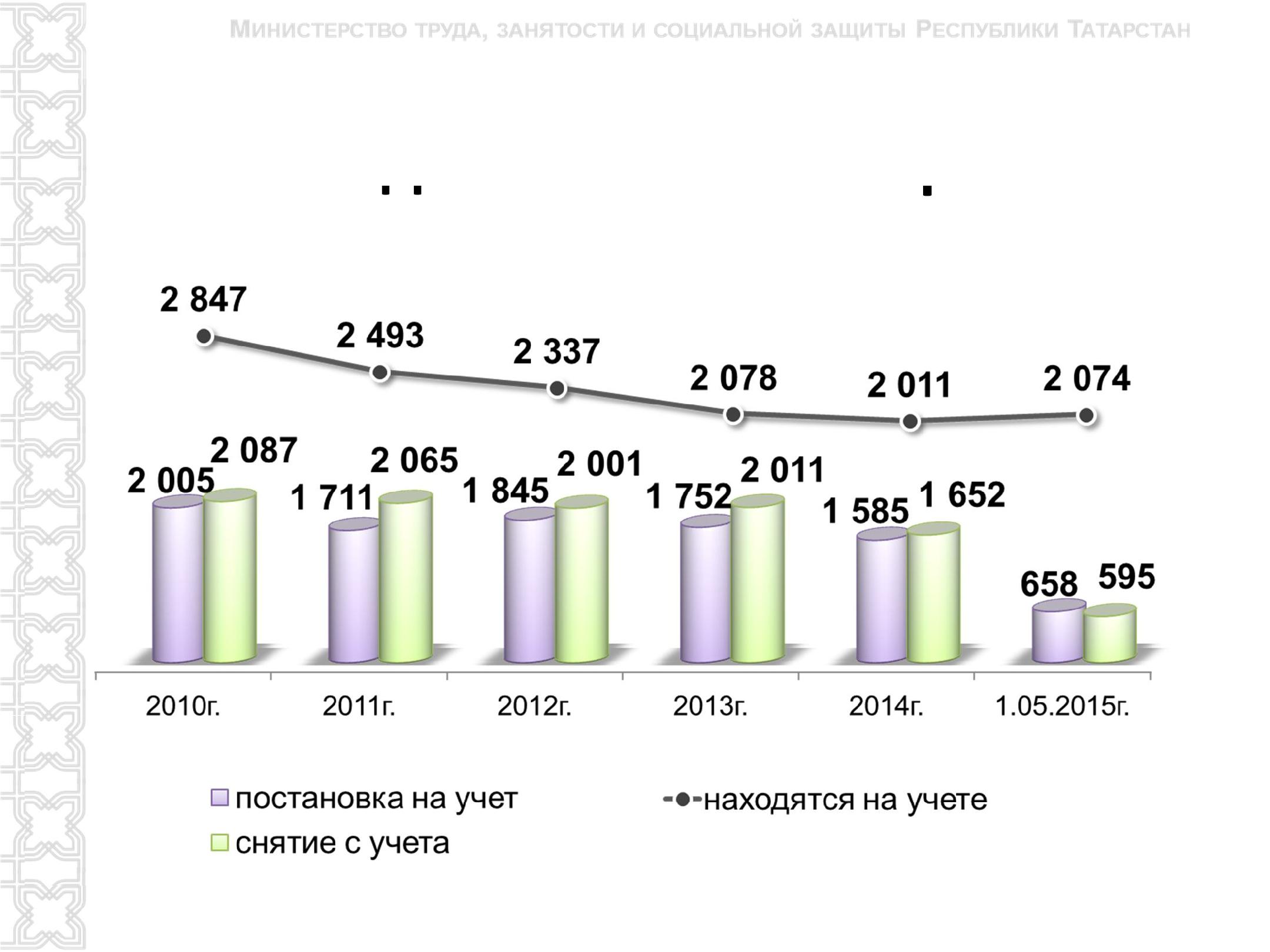 9Динамика обучения работающих и безработных мам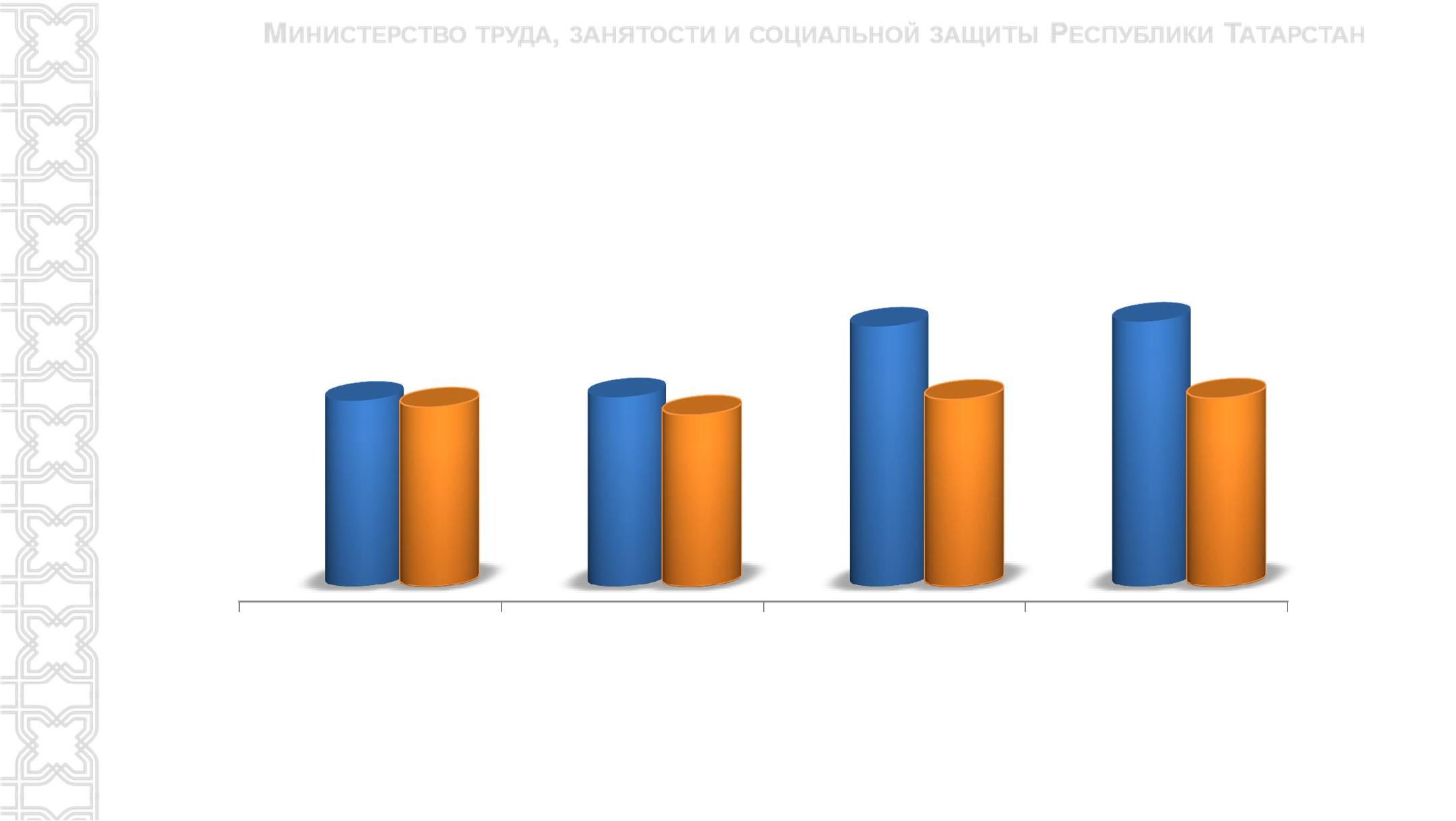 815	830582 562   593 538     586     5902012г.     2013г.     2014г.   2015г. (план) состоящие в трудовых отношениях, чел.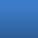 признанные безработными, чел.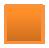 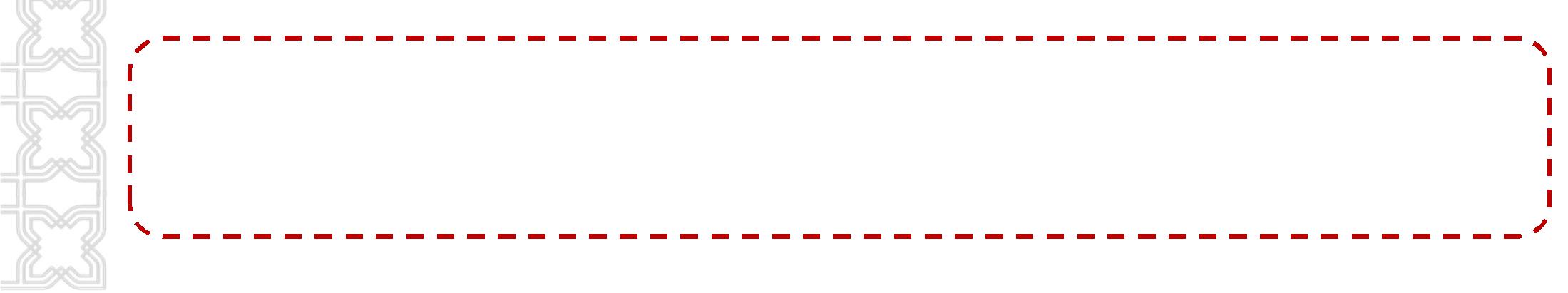 За 2014 год в органы службы занятости обратилось за содействием в поиске работы 42,7 тыс. женщин, из которыхтрудоустроено 60%.55,8%Доля рождений 1-х и44,6%44,6%40,9%последующих детей44,6%44,6%40,9%2007г.40,9%2007г.33,8%33,8%2007г.33,8%33,8%2014г.2014г.7,9%11,5%2,5% 3,0%2,5% 3,0%1-й2-й3-й4-йребенокребенокребенокребенокКол-воНаименование программыполучателей,семейПредоставление земельных участков23 268*многодетным семьям23 268*многодетным семьямПредоставление жилищного сертификата191*семьям с 5-ю и более детьми191*семьям с 5-ю и более детьмиГосударственная поддержка семей науплату соц. ипотеки при рождении 2-го4 000ребенка в 2014 году* с начала реализации мероприятия